Про спільну комунальну власністьтериторіальних громад сіл, селища району Заслухавши інформацію начальника відділу освіти райдержадміністрації Антипчука О.А. щодо функціонування Анетівської ЗОШ І ст.., відповідно до ст. ст. 43, 60 Закону України “Про місцеве самоврядування в Україні”, рішення районної ради від 13.02.1998 р. «Про передачу повноважень щодо управління майном районній державній адміністрації», рекомендацій постійної комісії з питань бюджету, комунальної власності, транспорту та  зв’язку,  районна радаВИРІШИЛА:Відділу освіти районної державної адміністрації ліквідувати Анетівську            ЗОШ І ст.., згідно чинного законодавства.      Заступник голови  районної ради                                               Д.В.Рудницький	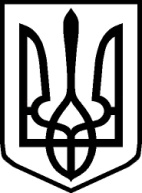 УКРАЇНАУКРАЇНАНОВОГРАД-ВОЛИНСЬКА РАЙОННА РАДАНОВОГРАД-ВОЛИНСЬКА РАЙОННА РАДАЖИТОМИРСЬКОЇ ОБЛАСТІЖИТОМИРСЬКОЇ ОБЛАСТІР І Ш Е Н Н ЯР І Ш Е Н Н ЯДвадцять шоста сесія  VІ  скликання від   14 травня  2015  року